D’après M. T. Zerbato-Poudou, extrait de « Apprendre à écrire de la PS à la GS », aux éditions Retz.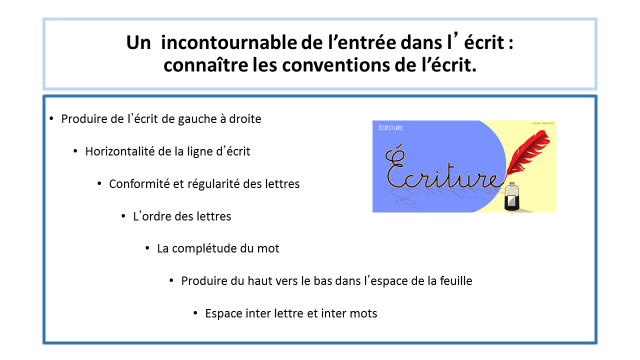 